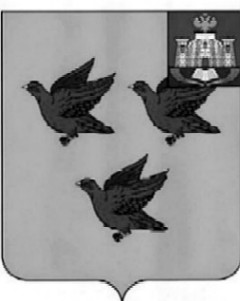 РОССИЙСКАЯ ФЕДЕРАЦИЯОРЛОВСКАЯ ОБЛАСТЬАДМИНИСТРАЦИЯ ГОРОДА ЛИВНЫПОСТАНОВЛЕНИЕ2 февраля  2023 года	                                                                            № 10  г. ЛивныО внесении изменений в постановление администрации города Ливны от  27 декабря  2022  года  № 112 «Об утверждении примерного положенияоб оплате труда работников муниципальных организаций дополнительного образованияи муниципальных организаций, осуществляющих образовательную деятельность, города Ливны Орловской области»В соответствии с Трудовым кодексом Российской Федерации, постановлением  Правительства  Орловской  области  от  19  июля   2022 года № 412 «О внесении изменений в постановление Правительства Орловской области от 12 августа 2011 года № 267 «Об утверждении Примерного положения об оплате труда работников государственных образовательных организаций и государственных организаций, осуществляющих образовательную деятельность, Орловской области» и признании утратившими силу отдельных нормативных правовых актов Орловской области», в целях обеспечения социальной поддержки и материального стимулирования работников муниципальных организаций дополнительного образования и муниципальных организаций, осуществляющих образовательную деятельность администрация города Ливны п о с т а н о в л я е т:Внести в постановление  администрации города Ливны от  27 декабря  2022  года  № 112  «Об утверждении примерного положения об оплате труда работников муниципальных организаций дополнительного образования и муниципальных организаций, осуществляющих образовательную  деятельность, города Ливны Орловской области» следующие изменения:1) в приложении:а) пункт 7 изложить в следующей редакции:«7. Для работников, указанных в пункте 1 настоящего Положения, базовая единица устанавливается в размере:12500 рублей - для педагогических работников организаций дополнительного образования;11350 рублей - для педагогических работников организаций, осуществляющих образовательную деятельность;10000 рублей - для руководителей образовательных организаций, руководителей структурных подразделений, специалистов, рабочих и служащих образовательных организаций.»;б)  в пункте 8 подпункт 2 изложить в следующей редакции:«2)  Порядком установления должностных окладов и другими условиями оплаты труда руководителей структурных подразделений, специалистов и служащих образовательных организаций (приложение 2 к настоящему Положению)»;приложение 2 к Примерному положению об оплате труда работников муниципальных организаций дополнительного образования и организаций, осуществляющих образовательную деятельность, города Ливны Орловской области (далее - Примерное положение)  изложить в новой редакции согласно приложению к настоящему постановлению;в Приложении 7  к Примерному положению пункт 3 изложить в следующей редакции:«3. Должностные оклады руководителей образовательных организаций определяются по формуле:Од = Б x Кр x Ксп1, где:Од - должностной оклад руководителя образовательной организации;Б - базовая единица;Кр - повышающий коэффициент к должностному окладу руководителя образовательной организации в зависимости от отнесения образовательных организаций к группам по оплате труда руководителей, значения которого приведены в таблице 1;Ксп1 - коэффициент специфики работы (при наличии двух и более оснований общий размер коэффициента специфики работы определяется умножением коэффициентов по имеющимся основаниям), с учетом условий, приведенных в пункте 4 настоящего Порядка.Таблица 12. Настоящее постановление вступает в силу с момента его официального опубликования и распространяет свое действие на правоотношения, возникшие с 1 января 2023 года.3. Опубликовать настоящее постановление в газете «Ливенский вестник» и разместить на официальном сайте администрации города в сети Интернет.4.  Контроль за исполнением настоящего постановления возложить на заместителя главы администрации города по социальным вопросам.Глава города								          С.А. Трубицин                                                              Приложение  к постановлениюадминистрации города Ливныот 2 февраля 2023 года  № 10«Приложение 2к примерному положениюоб оплате труда работников муниципальныхорганизаций дополнительного образования иорганизаций, осуществляющих образовательнуюдеятельность, города Ливны Орловской областиПОРЯДОКУСТАНОВЛЕНИЯ ДОЛЖНОСТНЫХ ОКЛАДОВ И ДРУГИЕ УСЛОВИЯОПЛАТЫ ТРУДА РУКОВОДИТЕЛЕЙ СТРУКТУРНЫХ ПОДРАЗДЕЛЕНИЙ,   СПЕЦИАЛИСТОВ И СЛУЖАЩИХ МУНИЦИПАЛЬНЫХОРГАНИЗАЦИЙ ДОПОЛНИТЕЛЬНОГО ОБРАЗОВАНИЯ И МУНИЦИПАЛЬНЫХ ОРГАНИЗАЦИЙ, ОСУЩЕСТВЛЯЮЩИХ ОБРАЗОВАТЕЛЬНУЮ ДЕЯТЕЛЬНОСТЬ, ГОРОДА ЛИВНЫ ОРЛОВСКОЙ ОБЛАСТИ1. Должностные оклады руководителей структурных подразделений образовательной организации определяются по формуле:Од = Б x Крс x Ксп1, где:Од - должностной оклад руководителя структурного подразделения;Б - базовая единица;Крс - повышающий коэффициент к должностным окладам руководителей структурных подразделений, значения которого приведены в таблицах 1 и 2;Ксп1 - коэффициент специфики работы (при наличии двух и более оснований общий размер коэффициента специфики работы определяется умножением коэффициентов по имеющимся основаниям).Таблица 1Таблица 2Отдельные коэффициенты специфики применяются при следующих условиях:- за работу в образовательных организациях, имеющих специальные (коррекционные) отделения, классы, группы для обучающихся (воспитанников) с отклонениями в развитии или классы (группы) для обучающихся (воспитанников), нуждающихся в длительном лечении, если этих классов (групп) четыре и более - 1,2.Должностные оклады специалистов и служащих определяются по формуле:Оув = Б x Кув x Ксп1, где:Оув - должностной оклад специалиста, служащего;Б - базовая единица;Кув - повышающий коэффициент к должностным окладам специалистов и служащих, значения которого приведены в таблице 1;Ксп1 - коэффициент специфики работы, значения которого приведены в таблице 3 приложения 1 к Положению (при наличии двух и более оснований общий размер коэффициента специфики работы определяется умножением коэффициентов по имеющимся основаниям).Таблица 1Группа по оплате труда руководителейПовышающий коэффициент (Кр2)12I группа2,82II группа2,66III группа2,5IV группа2,34Наименование должностейОбрабатываемая земельная площадь (га)Повышающий коэффициент Крс123Заведующий учебным хозяйствомДо 2001,2Заведующий учебным хозяйствомОт 200 до 5001,4Заведующий учебным хозяйствомСвыше 5001,6Наименование должностейПовышающий коэффициент Крс (образовательные организации, относящиеся к группам по оплате труда руководителей)Повышающий коэффициент Крс (образовательные организации, относящиеся к группам по оплате труда руководителей)Повышающий коэффициент Крс (образовательные организации, относящиеся к группам по оплате труда руководителей)Повышающий коэффициент Крс (образовательные организации, относящиеся к группам по оплате труда руководителей)Наименование должностейI группаII группаIII группаIV группаНачальник (заведующий, директор, руководитель, управляющий): кабинета, лаборатории, отдела, центра, отделения, сектора, учебно-консультационного пункта, учебной (учебно-производственной) мастерской, столовой, общежитием и других структурных подразделений образовательной организации1,61,51,451,4Заведующий кабинетом, лабораторией, отделом, отделением, сектором организации дополнительного образования взрослых1,98Начальник (заведующий, директор, руководитель, управляющий) обособленного структурного подразделения (филиала) общеобразовательной организации (подразделения), организации дополнительного образования детей, среднего профессионального образования, старший мастер1,61,551,51,4Наименование должностиПовышающий коэффициент к должностным окладам специалистов и служащих по категориям должностей с учетом требований к квалификации (Кув)Повышающий коэффициент к должностным окладам специалистов и служащих по категориям должностей с учетом требований к квалификации (Кув)Повышающий коэффициент к должностным окладам специалистов и служащих по категориям должностей с учетом требований к квалификации (Кув)Повышающий коэффициент к должностным окладам специалистов и служащих по категориям должностей с учетом требований к квалификации (Кув)Повышающий коэффициент к должностным окладам специалистов и служащих по категориям должностей с учетом требований к квалификации (Кув)Наименование должностивысшаяведущаяперваявтораябез категории123456Учебно-вспомогательный персонал образовательных организацийУчебно-вспомогательный персонал образовательных организацийУчебно-вспомогательный персонал образовательных организацийУчебно-вспомогательный персонал образовательных организацийУчебно-вспомогательный персонал образовательных организацийУчебно-вспомогательный персонал образовательных организацийДокументовед, бухгалтер, инженер всех специальностей (инженер по охране труда и технике безопасности, инженер-электроник, инженер-энергетик, инженер-программист, инженер-технолог), художник, библиотекарь, экономист, механик, юрисконсульт, инженер - системный администратор, контрактный управляющий1,51,451,41,35Техник, техник-программист, техник по ремонту оборудования1,41,351,3Программист, электроник1,91,801,651,35делопроизводитель, кассир, секретарь-машинистка, секретарь1,2Архивариус, инспектор по кадрам, заведующий канцелярией, машинистка, заведующая машинописным бюро, заведующий хозяйством, заведующий лабораторией, лаборант (включая старшего), администратор, секретарь учебной части (диспетчер)1,35Специалист по кадрам, специалист по управлению персоналом, специалист по связям с общественностью, аккомпаниатор, психолог1,35Врач-специалист21,951,91,5